Задание «Что такое каршеринг»Составитель: Кондратьева О.Ю, учитель, МОУ СШ №1Алексей на осенних каникулах поехал с родителями на экскурсию в Москву. На одной из стоянок он увидел автомобили, на задней двери которой было написано неизвестное ему слово.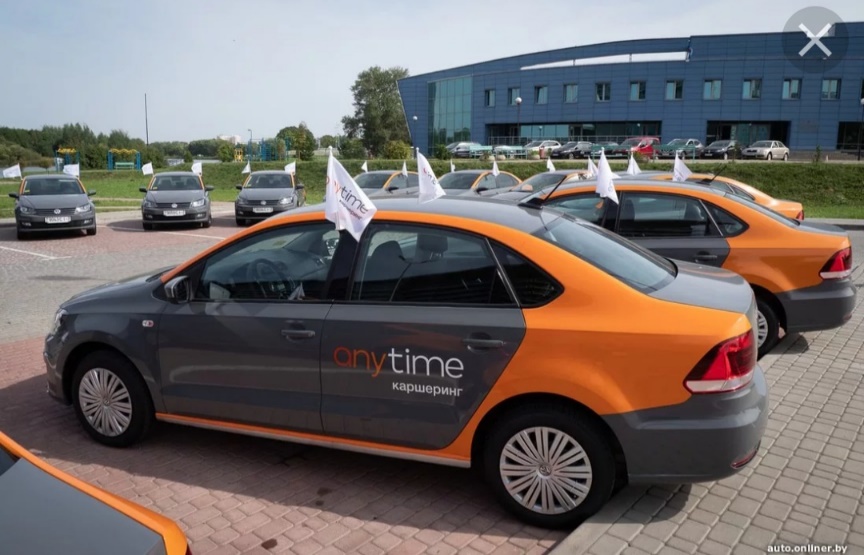 Помоги Алеше объяснить значение этого слова, используя информацию из рекламы..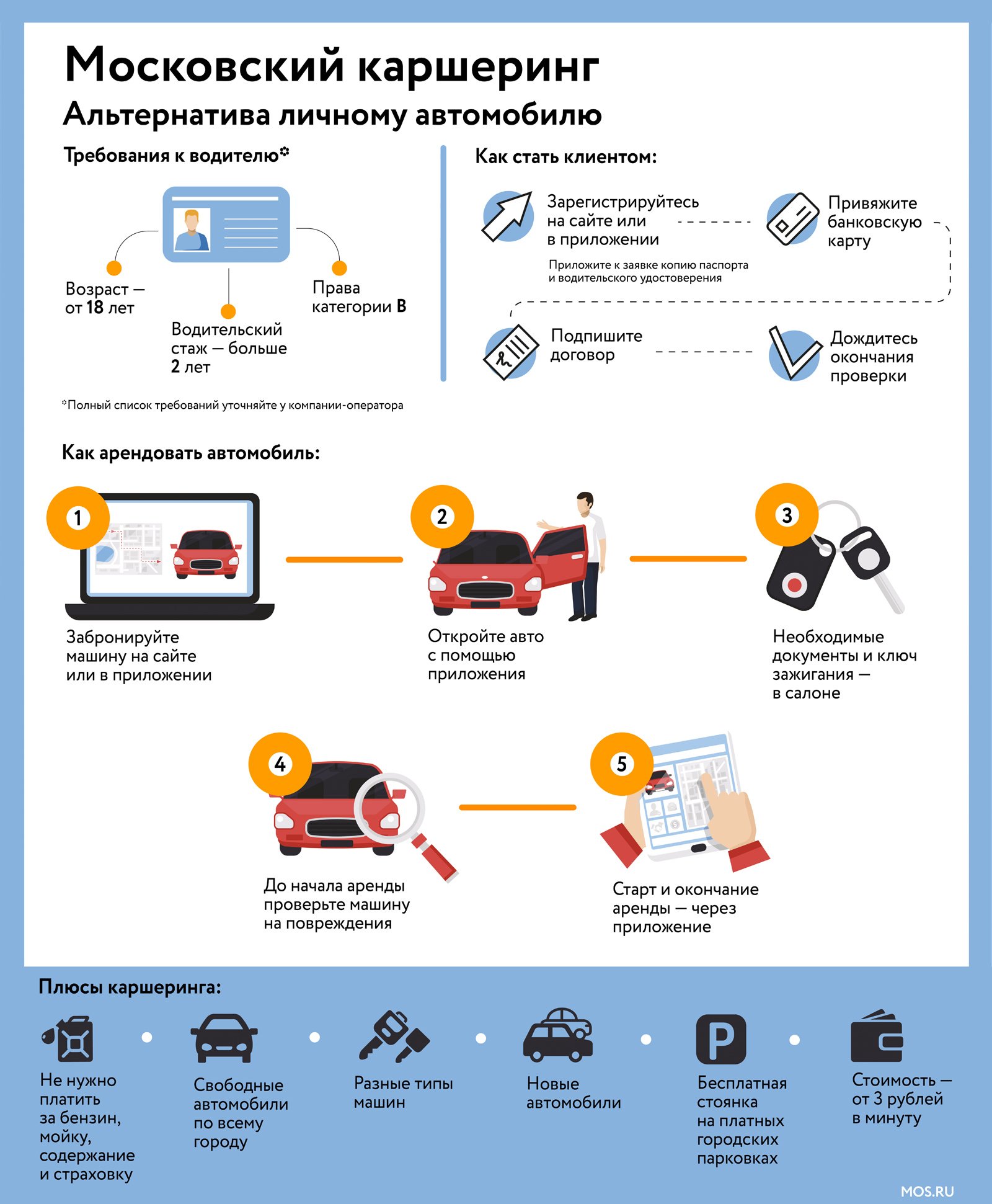 Каршеринг - это_________________________________________________________________.Какие преимущества каршеринга ты узнал? Напиши.1.__________________________________________2.____________________________________________3._____________________________________________4.____________________________________________5.____________________________________________Методический паспорт к заданиюНазвание заданияЧто такое каршерингМесто задания в образовательном процессеПредмет окружающий мирКласс 3Тема урока: «Транспорт»Место на  уроке (этап мотивации, актуализации знаний)Характеристика заданияКонтекст общественный, практический, Тип текста несплошной Формируемые читательские компетенции:находить и извлекать информацию; интегрировать и интерпретировать информацию;осмысливать и оценивать содержание и форму текста;использовать информацию из текстаФормируемые читательские  умения:- находить и извлекать несколько единиц информации, расположенных в разных фрагментах текста- оценивать содержание текста или его элементов (примеров, аргументов, иллюстраций и т.п.) относительно целей автора-понимать значение неизвестного слова или выражения на основе контекста- использовать информацию из текста для решения практической задачи с привлечением фоновых знаний Формат ответа развернутыйРешение к заданиюКаршеринг – это аренда легкового автомобиля, автопрокат.Преимущества каршеринга:Отсутствие необходимости обслуживать автомобиль, заправлять и мыть.Бесплатная за страховка и парковка.Новые автомобили.Разные типы машин.Свободные автомобили по всему городу.